Cocher la case correspondante **Sponsoring : subvention versée par les COMET à un événement organisé par un tiers, au titre de sa contribution comme partenaire   Cocher la case correspondante  Cocher la case correspondante Pour information : Un événement « classique » avec pause-café du matin avec viennoiseries, buffet debout sans alcool à midi et pause-café de l’après-midi avec biscuits coute environ 25€/personne.Pour rappel, un événement COMET représente un budget maximum de 3000€ , toutes prestations comprises. Pour les événements dépassant ce budget, il est demandé de rechercher des partenaires ou de prévoir une inscription payante via Evenium. Fiche de suivi 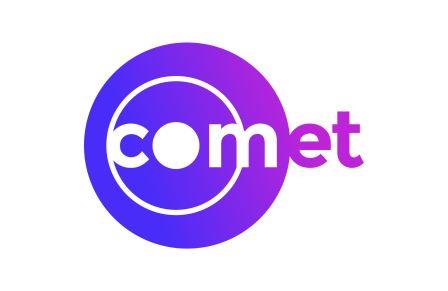 COMmunautés d’ExperTs Formulaire d’expression de besoinCe formulaire est à envoyer directement à comet@carte-blanche.fr copie comet@cnes.frCarte blanche Organisation valide avec vous le contenu, le complète, le fait valider par la coordination COMET et le dépose dans la PCE (lien PCE CNES et NON CNES) dans un dossier qui aura pour nom votre « code événement ». L’ensemble des documents logistiques relatifs à l’événenement sera deposé dans ce repertoire PCE. Code EvènementAnnéemoisjour – nomCOMET (exemple 20180101-AIT)Annéemoisjour – nomCOMET (exemple 20180101-AIT)Comet participatricesNom EvènementPoints de contact Organisateur 1 : Prénom NomEmail : Tel : Organisateur 2 : Prénom NomEmail : Tel :Organisateur 2 : Prénom NomEmail : Tel :Organisateur 2 : Prénom NomEmail : Tel :Organisateur 3 : Prénom NomEmail : Tel :PartenairesSociété  1 : Point de contact : Prénom NomEmail : Société  2 : Point de contact : Prénom NomEmail :Société  2 : Point de contact : Prénom NomEmail :Société  2 : Point de contact : Prénom NomEmail :Société  3 : Point de contact : Prénom NomEmail :SéminaireParticipation à colloqueVisiteRencontreTutoratAGRéunion de Bureau Groupe de travailSponsoring**WebinaireAutres Préciser : Préciser : Préciser : Préciser : Préciser : Préciser : Préciser : Préciser : Préciser : Date de débutHeure de débutDate de finHeure de finParticipantsNombre exact si connu10 à 2020 à 4040 à 6060 à 8080 à 120> 120Lieux souhaités Villes/ Salles Villes/ Salles Villes/ Salles CP 31CP 31CP 31Hors 31 Hors FranceBilocalisés Villes/ Salles Villes/ Salles Villes/ Salles CP 31CP 31CP 31Hors 31 Hors FranceAménagementEn théâtre ?En ligne les unes derrières les autres                             En cabaret ?table ronde 8 personnesEn cabaret ?table ronde 8 personnesAutre ? : Préciser : Posters, Table de démonstration, expo matériels, …. Autre ? : Préciser : Posters, Table de démonstration, expo matériels, …. Autre ? : Préciser : Posters, Table de démonstration, expo matériels, …. Autre ? : Préciser : Posters, Table de démonstration, expo matériels, …. Autre ? : Préciser : Posters, Table de démonstration, expo matériels, …. AnimationTable ronde ?Atelier créativité ?Atelier créativité ?Autre ? : Préciser Autre ? : Préciser Autre ? : Préciser Autre ? : Préciser Autre ? : Préciser Suivi a distanceVisioconférenceWebex-webconf Webex-webconf Autre ? : Préciser Autre ? : Préciser Autre ? : Préciser Autre ? : Préciser Autre ? : Préciser Si au CNESContact Secrétaire : Nom, Prénom, email, tel Contact Secrétaire : Nom, Prénom, email, tel Contact Secrétaire : Nom, Prénom, email, tel Contact Secrétaire : Nom, Prénom, email, tel Contact Secrétaire : Nom, Prénom, email, tel Contact Secrétaire : Nom, Prénom, email, tel Contact Secrétaire : Nom, Prénom, email, tel Contact Secrétaire : Nom, Prénom, email, tel Contact Secrétaire : Nom, Prénom, email, tel Contact Secrétaire : Nom, Prénom, email, tel Contact Secrétaire : Nom, Prénom, email, tel RESTAURATIONOUINONCommentaire : Commentaire : Commentaire : Commentaire : Commentaire : Commentaire : Commentaire : Café d’accueilOUINONViennoiseriesOUINONHorairePause matinOUINONViennoiseriesOUINONHoraireDéjeunerOUINONBuffet (debout)OUINONHoraireDéjeunerOUINONRepas assisOUINONHorairePause après-midiOUINONBiscuitsOUINONHoraireCocktail OUINONAlcoolOUINONHoraireTransport collectifOUINONCommentaire : Evènement payant via EveniumOUINONSi OUI, Tarif(CNES gratuit)Etudiants : 	€Industriels : 	€Avez-vous des partenaires qui participeront à l’évènement ? (participation financière, prise en charge du traiteur ou de la salle ou autre…)OUINONSociété Nom du contact Email TéléphoneMission Intervenant OUINONprécisionNom1 , prénom, pays , nombre de jours, … Mission Intervenant OUINONprécisionNom2, prénom, pays , nombre de jours, … Mission salarié CNESOUINONprécisionNom1 , prénom, pays , nombre de jours, … Mission salarié CNESOUINONprécisionNom2, prénom, pays , nombre de jours, … MATERIEL : du materiel est disponible sous réservation 8 jours avant l’événement : lien demande catalogue Attention : 1 demande par matériel – ne pas oublier de demander les code d’acces lors du retraitMATERIEL : du materiel est disponible sous réservation 8 jours avant l’événement : lien demande catalogue Attention : 1 demande par matériel – ne pas oublier de demander les code d’acces lors du retraitPC tactile, Ipad, Ipad Mini, clé 3G, caméra panoramique, video projecteur … à retirer au Guichet DNO – Galois -RdCPensez à demander les mots de passe et l’installation des logiciels necessaires : Adobe Connect, skype, autre  PC tactile, Ipad, Ipad Mini, clé 3G, caméra panoramique, video projecteur … à retirer au Guichet DNO – Galois -RdCPensez à demander les mots de passe et l’installation des logiciels necessaires : Adobe Connect, skype, autre  Autres materiels 
multiprises, rallonge, paperboard, ….Goodies SERVICES : ces services représentent un cout additionnel à prendre en compte  SERVICES : ces services représentent un cout additionnel à prendre en compte  Filmer certaines presentations……En Leonard de Vinci (CST), ou salle de l’Espace (Siege , service compris à demander dans la fiche de réservation                             Support webinairesSupport technique Webex/webconfPhotographes ……Environ :    € les 2h                              Hôtesse pour l’accueil……Environ :    € la journée – préciser les attendus Badges……Badges imprimables via Evenium par chaque participant – porte-badges à la com CNES (format A6 soit 10.5cm X 14.8cm), scan participant via IPAD et appli Autres commentairesCoût estimatif totalCommentaires et validation de la Coordination COMET Date  et Signature :Code EvénementAnnéemoisjour – nomCOMET (exemple 20180101-AIT)Comet participatricesNom EvénementDateQuiQuoiStatut